КАРАР                                                                           ПОСТАНОВЛЕНИЕ«15 июль 2020 й.                                № 22                      «15» июля 2020г.О внесении изменений в постановление Администрации сельского поселения Орловский сельсовет муниципального района Благовещенский район Республики Башкортостан от 26.02.2019  № 6 «Об утверждении Административного регламента предоставления муниципальной услуги «Предоставление порубочного билета и (или) разрешения на пересадку деревьев и кустарников»в Администрации сельского поселения Орловский сельсовет муниципального района Благовещенский район Республики Башкортостан»	В соответствии с Федеральным законом от 6 октября 2003 года № 131-ФЗ  «Об общих принципах организации местного самоуправления в Российской Федерации», Федеральным законом от 27 июля 2010 года  № 210-ФЗ «Об организации предоставления государственных и муниципальных услуг», постановлением Правительства Республики Башкортостан от 15.02.2019 № 90 «О разработке и утверждении республиканскими органами исполнительной власти административных регламентов осуществления государственного контроля (надзора) и административных регламентов предоставления государственных услуг и о внесении изменений в Правила подачи и рассмотрения жалоб на решения и действия (бездействие) республиканских органов исполнительной власти и их должностных лиц, государственных гражданских служащих Республики Башкортостан», Администрация сельского поселения Орловский сельсовет муниципального района Благовещенский район Республики БашкортостанПОСТАНОВЛЯЕТ:1. Внести в постановление Администрации сельского поселения Орловский сельсовет муниципального района Благовещенский район Республики Башкортостан от 26.02.2019  № 6 «Об утверждении Административного регламента предоставления муниципальной услуги «Предоставление порубочного билета и (или) разрешения на пересадку деревьев и кустарников» в Администрации сельского поселения Орловский сельсовет муниципального района Благовещенский район Республики Башкортостан» следующие изменения:1.1. абзац четвертый пункта 5.9 раздела V Административного регламента изложить в следующей редакции: «Администрация, многофункциональный центр, учредитель многофункционального центра, привлекаемая организация вправе оставить жалобу без ответа по существу поставленных в ней вопросов в следующих случаях:наличие в жалобе нецензурных либо оскорбительных выражений, угроз жизни, здоровью и имуществу должностного лица, а также членов его семьи;отсутствие возможности прочитать какую-либо часть текста жалобы, фамилию, имя, отчество (при наличии) и (или) почтовый адрес Заявителя, указанные в жалобе;текст письменного обращения не позволяет определить суть предложения, заявления или жалобы.Администрация сообщает заявителю об оставлении жалобы без ответа в течении трех рабочих дней со дня регистрации жалобы.»;1.2. пункт 5.14 раздела V Административного регламента изложить в следующей редакции: «В случае установления в ходе или по результатам рассмотрения жалобы признаков состава административного правонарушения или преступления должностное лицо Администрации, многофункционального центра, учредителя многофункционального центра, привлекаемой организации, наделенное полномочиями по рассмотрению жалоб в соответствии с пунктом 5.3 настоящего Административного регламента, незамедлительно направляет имеющиеся материалы в органы прокуратуры.».2. Управляющему делами разместить настоящее постановление на официальном сайте Администрации сельского поселения Орловский сельсовет Муниципального района Благовещенский район Республики Башкортостан в сети “Интернет”.3. Контроль за исполнением настоящего постановления оставляю за собой.Глава администрации сельского поселенияОрловский сельсовет                                                             З.А.Загитова                                                                      БАШКОРТОСТАН РЕСПУБЛИКАhЫБЛАГОВЕЩЕН РАЙОНЫ МУНИЦИПАЛЬ РАЙОНЫНЫ   ОРЛОВКА  АУЫЛ СОВЕТЫ  АУЫЛЫ БИЛӘМӘhЕ ХАКИМИӘТЕРЕСПУБЛИКА  БАШКОРТОСТАНАДМИНИСТРАЦИЯСЕЛЬСКОГО   ПОСЕЛЕНИЯ    ОРЛОВСКИЙ СЕЛЬСОВЕТ МУНИЦИПАЛЬНОГО РАЙОНА БЛАГОВЕЩЕНСКИЙ РАЙОН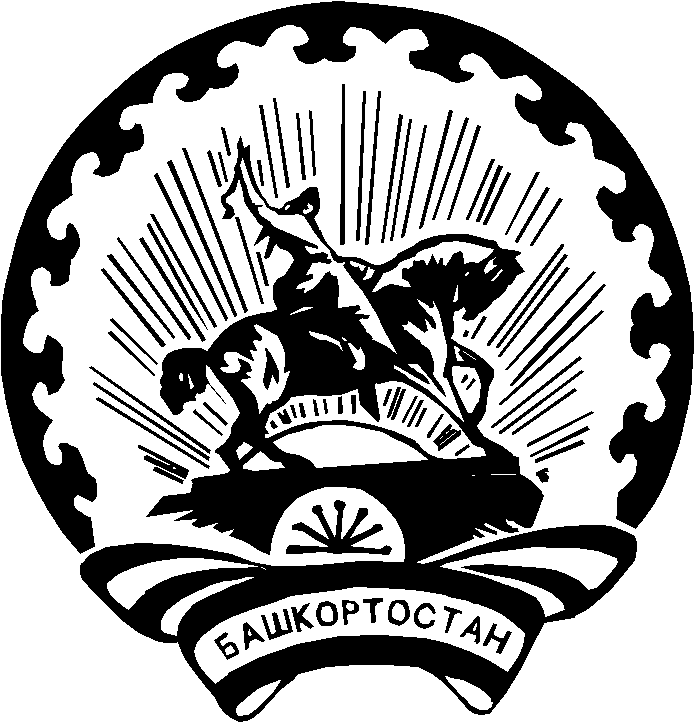 